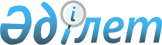 Об определении перечня должностей специалистов в области социального обеспечения, образования, культуры, спорта и ветеринарии, работающих в сельской местности, являющихся гражданскими служащими и имеющих право на повышенные не менее чем на двадцать пять процентов должностные оклады и тарифные ставки, за счет средств районного бюджета
					
			Утративший силу
			
			
		
					Постановление акимата Сарыкольского района Костанайской области от 20 августа 2013 года № 299. Зарегистрировано Департаментом юстиции Костанайской области 13 сентября 2013 года № 4219. Утратило силу постановлением акимата Сарыкольского района Костанайской области от 25 января 2016 года № 9

      Сноска. Утратило силу постановлением акимата Сарыкольского района Костанайской области от 25.01.2016 № 9 (вводится в действие со дня подписания).      Сноска. Заголовок постановления - в редакции постановления акимата Сарыкольского района Костанайской области от 29.09.2014 № 399 (вводится в действие по истечении десяти календарных дней после дня его первого официального опубликования).      В соответствии с пунктом 3 статьи 238 Трудового кодекса Республики Казахстан от 15 мая 2007 года, статьей 31 Закона Республики Казахстан от 23 января 2001 года "О местном государственном управлении и самоуправлении в Республике Казахстан" акимат Сарыкольского района ПОСТАНОВЛЯЕТ:



      1. Определить перечень должностей специалистов в области социального обеспечения, образования, культуры, спорта и ветеринарии, работающих в сельской местности, являющихся гражданскими служащими и имеющих право на повышенные не менее чем на двадцать пять процентов должностные оклады и тарифные ставки, за счет средств районного бюджета согласно приложению.

      Сноска. Пункт 1 - в редакции постановления акимата Сарыкольского района Костанайской области от 29.09.2014 № 399 (вводится в действие по истечении десяти календарных дней после дня его первого официального опубликования).



      2. Настоящее постановление вводится в действие по истечении десяти календарных дней после дня его первого официального опубликования.      Аким района                                Э. Кузенбаев      СОГЛАСОВАНО:      Секретарь Сарыкольского

      районного маслихата

      _______________ А. Карашулаков

Приложение        

к постановлению акимата  

от 20 августа 2013 года  

№ 299           Перечень должностей специалистов в области

социального обеспечения, образования, культуры,

спорта и ветеринарии, работающих в сельской местности,

являющихся гражданскими служащими и имеющих право на

повышенные не менее чем на двадцать пять процентов

должностные оклады и тарифные ставки, за счет

средств районного бюджета      Сноска. Приложение с изменениями, внесенными постановлением акимата Сарыкольского района Костанайской области от 29.09.2014 года № 399 (вводится в действие по истечении десяти календарных дней после дня его первого официального опубликования).

      1. Должности специалистов социального обеспечения:

      1) заведующий отделением социальной помощи на дому;

      2) социальный работник по уходу;

      3) руководитель центра занятости;

      4) специалист центра занятости.

      2. Должности специалистов образования:

      1) учителя всех специальностей школы;

      2) директор школы;

      3) заведующий дошкольной организацией;

      4) директор организации дополнительного образования;

      5) педагог дополнительного образования;

      6) педагог-психолог;

      7) социальный педагог;

      8) заместитель директора по учебной работе;

      9) заместитель директора по воспитательной работе;

      10) преподаватель-организатор по начальной военной подготовке;

      11) преподаватель по изобразительному искусству;

      12) старший воспитатель, воспитатель;

      13) старший вожатый, вожатый;

      14) медицинская сестра;

      15) диетическая сестра;

      16) библиотекарь;

      17) методист;

      18) учитель-логопед;

      19) инструктор по физической культуре;

      20) музыкальный руководитель;

      21) хореограф;

      22) переводчик казахского языка.

      3. Должности специалистов культуры:

      1) руководитель государственного учреждения и казенного предприятия;

      2) культорганизатор;

      3) заведующий подразделением;

      4) методист;

      5) аккомпаниатор;

      6) режиссер;

      7) музыкальный руководитель;

      8) хореограф;

      9) художник;

      10) переводчик;

      11) библиотекарь;

      12) библиограф;

      13) редактор;

      14) программист;

      15) инструктор.

      4. Должности специалистов спорта:

      1) тренер-преподаватель по спорту.



      5. Должности специалистов ветеринарии:

      1) ветеринарный врач;

      2) ветеринарный фельдшер.
					© 2012. РГП на ПХВ «Институт законодательства и правовой информации Республики Казахстан» Министерства юстиции Республики Казахстан
				